prénom....................................................................................résultat........................sur 100%BONNE CHANCE!!! (sg)amour détenu vocphrasesconstr3; les verbes pronominaux – reflexiva verb, roa sig, ha kul = s’amuser  i presens	les verbes avec être – verb som böjs med ÊTRE i har-formen  dessa verb är :verbesettemps1VERB I PRESENSVERB I OLIKA TEMPUS + TEMAFORMER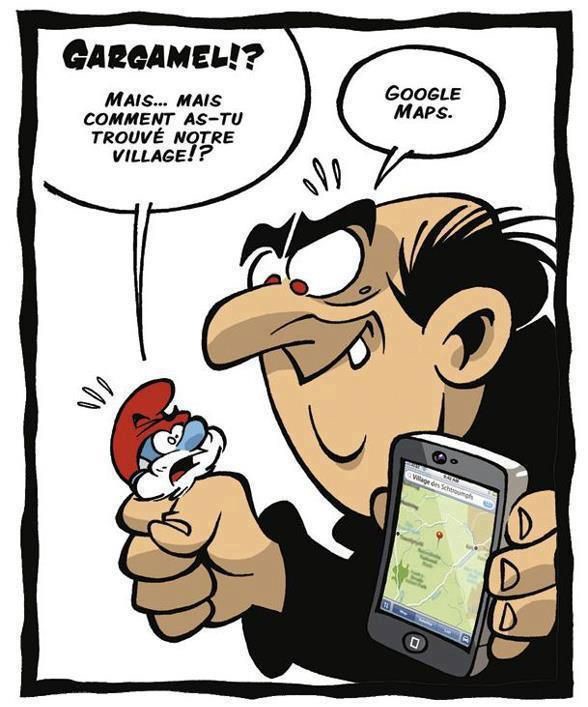 contrôle de français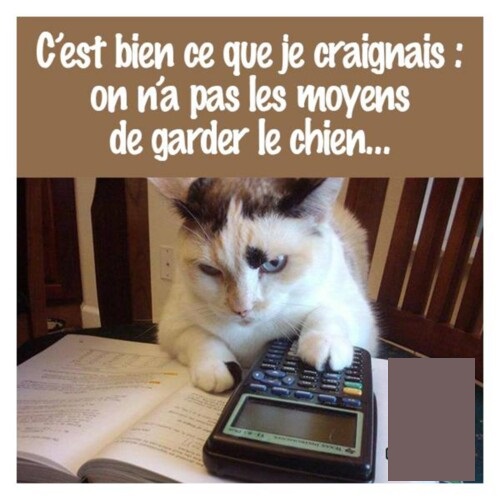 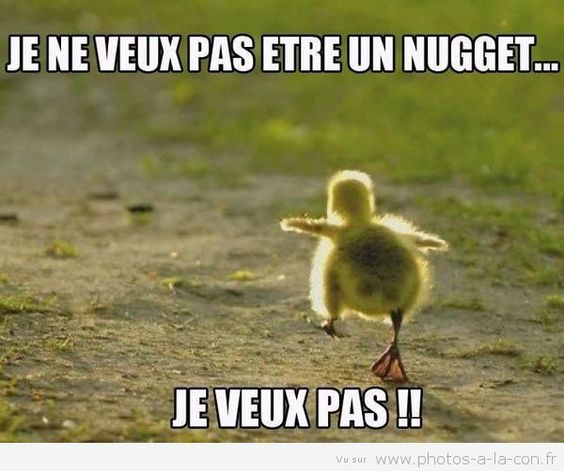 niveau 3Hélène blev kär i en fångebedra någonhans flickvän bedrar honomhans före detta flickvän bedrog honomjag hade inte längre förtroende för någotjag har lust att göra frivilligt arbetehan bestämde att arbeta lite merkvinnan som han mötte hade varit i fängelsejag blev genast attraherad av denna handlingdet är för detta som jag anmälde mig som frivillighan vill servera fransk mat i matsalenmin 18-årsdagdet svåraste är mina närnaste blickarjag har aldrig sett hans ansiktetill och med min mamma accepterade inte denna relationdenne man sover bakom gallerhon går inte in i en enda relationjag lovade min fru att inte gå in i någon relationjag ville inte stänga in mig hemmainte havandes några läxor, festade han hela helgenhan skall starta ett nytt liv i en välgörenhetsorganisationman måste säga(jag måste säga) att jag känner mig förödmjukadjag har inga fördomar om svenskarhan är nära sin mammai närhetennärma sigFrancks mammaÉlianes manjag tycker, tror attringa tillFranck vill ringa till polisenFrancks pappa är dödatt dö – han dörhon dogen gammal kvinnabete sig, uppföra sighon beter sig konstigthennes man, makehennes manhan återvände, han har återväntFranck tror att hans mamma är ömtåligett par – parethans mamma – hans pappa (hennes mamma – hennes pappa)svärmodern vill inte prata med polisenjag tror/tycker att hon är anledningen/orsaken till hennes mans dödhans brud (den som gift sig)i söderbehövahans mamma behöver ha hjälpnågon öppnar ett fönsterFranck vill prata med polisenefter Francks pappas dödha hade många/mycket skuldertexten handlar om Minna och om Franckde bor i ett hus bredvid Francks mammadärför att hon inte har något arbetehan vill skyddahan vill skydda henneFranck är granne med sin mammahan  tror att mannen vill ha pengarpolisen trakasserar hennehon har inga problem med ekonomintill följd avMinna såg – Minna serhennes mans döddet är intepolisen har anklagat henne för mordet på hennes manmåste, vara skyldigjag roar migdu roar dighan roar sighon roar sigvi roar ossni roar erde roar sigde roar sig (bara tjejer)klara sig = se débrouiller  i passé composéjag har klarat migdu har klarat dighan har klarat sighon har klarat sigvi har klarat ossni har klarat erde har klarat sigde har klarat sig (bara tjejer)gå inåka ivägåtervändagå utkomma, anländafalla, ramlagå, åkagå nedgå uppkommaåka hemfödasdögå förbide träffasde träffadesvi sträckte ut oss i gräsethon stannade kvar för att sovapoliserna komde andra stannade kvar på platspå morgonen gick allt brahon somnade i solenman hade inga (inte ett enda) spåringet liovstecken, inte ett enda livsteckenhan hade en helig avsky för dettajag oroar mighon oroar sigjag oroade mighon oroade sigde oroade sig intevad hade hänt honom ?sminka sigsomnabadaborsta tändernakamma sigraka siglägga sigtvätta sigstiga uppskynda sigduschavaknainfinitifinfinitifparticipe présentparticipe passéprésentraconter = berättaraconter = berättafuturfuturimparfaitpassé composé présentjetuilnousvousilsconditionnel conditionnel subjonctifplus-que-parfait impératifjetuilnousvousilsdu skulle berätta en historiajag skall vinna/kommer att berätta alltdet är genom att berätta sanningen som han kommer att bli älskadhon har berättathon berättarjag har berättathan berättarde har vunnit/tjänatgenom att berätta sin hemlighet blev han berömdjag skulle berätta en rolig historiadet är inte berättandes roliga hisorier som du blir lyckligarevad har du berättat?läkarna hade berättathon skall berätta någotinfinitifinfinitifparticipe présentparticipe passéprésent=nutidpartir = åka ivägpartir = åka ivägfutur=ska, kommer attfutur=ska, kommer attimparfaitpassé composé har/igårprésentjetuilnousvousilsconditionnel = skulleconditionnel = skullesubjonctifplus-que-parfait hadeimpératifjetuilnousvousilsde skall åka till Norge i sommaråkte du till Västerås förra helgen?om hon vann 1 miljon skulle hon åka till Tysklandtåget till Köping skall avgå snartvi åkte till vår mormor i onsdagshan hade redan åkt (när vi kom) de skall snart åka till Japangenom att åka lite senare på semester missade de min brors födelsedag åker han helt själv på semester?om du åkte utan mig skulle jag åka med min hemliga fruåker ni inte till Turkiet som vanligt?hans kompis vill inte åka till USAvill ni åka till Nice?kommer han att åka eller kommer han inte att åka?går ni redan?infinitifprésent – jetuilnousvousilsgå, åkaha, fådrickakänna tillspringatrosägasovaskrivavaragörasättaåka ivägkunnatavetagå utkommaseviljainfinitiffuturparticipe présentparticipe passéprésentsubjonctifgå, åkaha, fådrickakänna tillspringatrosägasovaskrivavaragörasättaåka ivägkunnatavetagå utkommasevilja